1.  Đăng nhập vào hệ thống quản lý bài viết:Vào trang web: www.lehongphong.edu.vnBấm vào nút [Đăng nhập]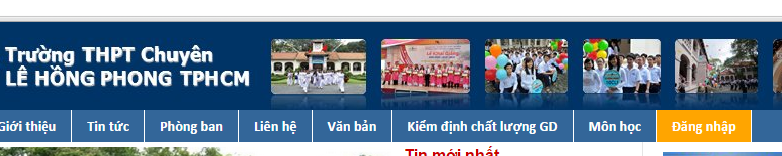 - Đăng nhập bằng tài khoản: lhp<tên tổ><số thứ tự> và password đã được cung cấp.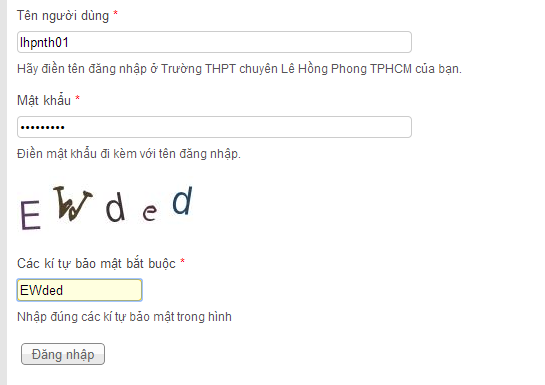 - Chú ý nhập đúng các ký tự bảo mật bắt buộc.- Bấm [Đăng nhập]2. Đăng bài viết mới cho nhóm mà mình chịu trách nhiệm.a. Đối với người sử dụng chỉ quản lý tin tức của một nhóm duy nhất:- Click vào  trên User menu.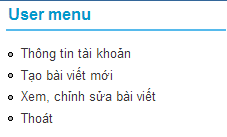 b. Đối với người sử dụng quản lý tin tức của nhiều nhóm khác nhau- Click vào  trên User menu.- Click vào mục tin mà mình muốn gởi bài: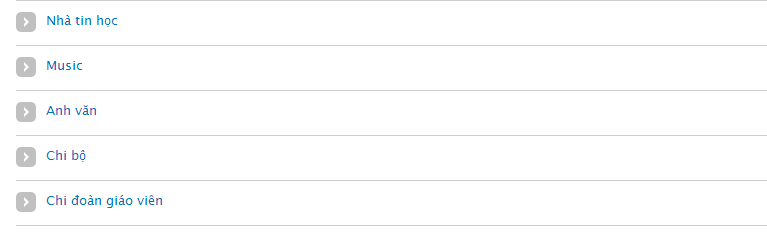 3. Nhập các thông tin cần thiết:a. Chọn và upload hình đại diện cho bài viết của mình:- Mỗi bài viết sẽ có một hình đại diện, hình đại diện có thể được gởi lên bởi người viết bài hoặc là hình mặc định của lehongphong.edu.vn.- Click vào [Choose File] ở đầu bài viết.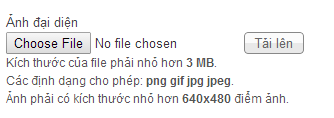 - Chọn hình đại diện có sẵn trên máy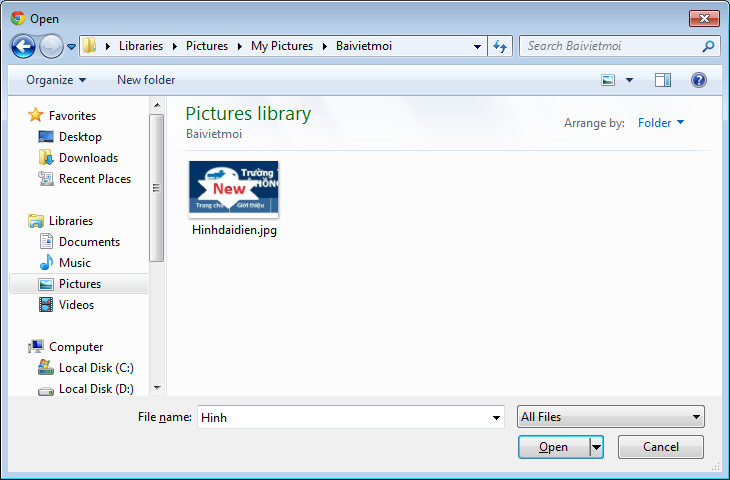 - Click vào nút [Tải lên].- Hình đại diện nên nhỏ vửa phải.b. Nhập tiêu đề cho bài viết- Nhập tiêu đề cho bài viết ở phần Title, tiêu đề này sẽ xuất hiện dưới dạng link trong danh sách liệt kê bài viết của mục tin.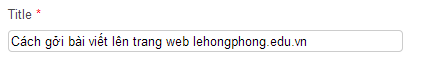 4. Nhập nội dung của bài viết:a. Upload các hình ảnh cần thiết lên trang web:- Không giống như Word, để chèn hình vào bài viết, các hình ảnh phải được upload sẵn lên máy chủ của trang web trước khi chèn vào bài viết.- Đế bắt đầu upload hình, click vào biểu tượng trên thanh công cụ soạn thảo của phần Body: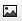 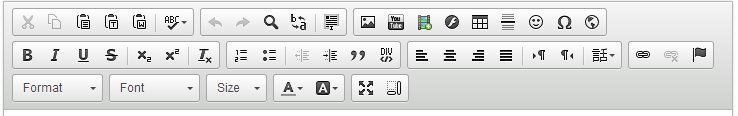 - Click chọn nút [Browse Server].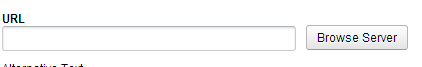 - Click nút [Tải lên] ở góc trên bên trái.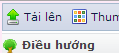 - Lúc này ngay dưới nút [Tải lên] sẽ xuất hiện hộp thoại sau: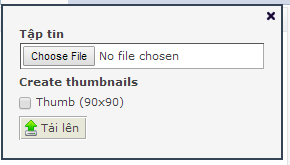 - Click nút [Choose File] rồi chọn hình cần upload lên server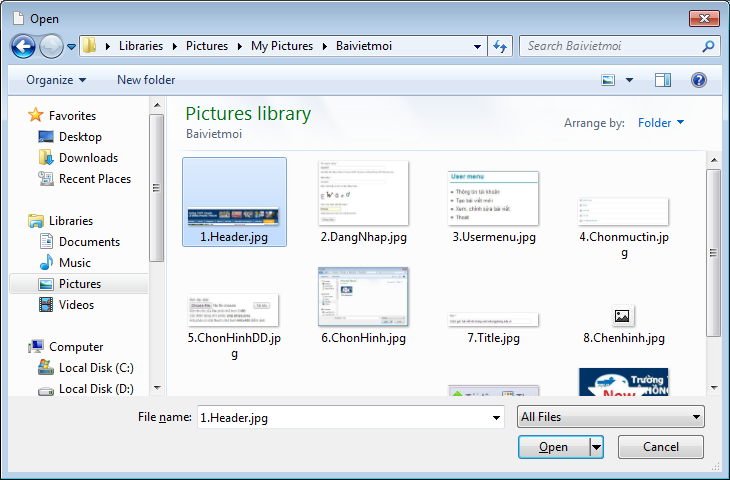 - Click vào nút [Tải lên].- Sau khi upload thành công, trang web sẽ thông báo hình được upload xong.- Lần lượt, Click [Choose File] và [Tải lên] để upload toàn bộ hình ảnh của bài viết.- Lúc này toàn bộ hình được upload sẽ xuất hiện ở danh sách bên phải.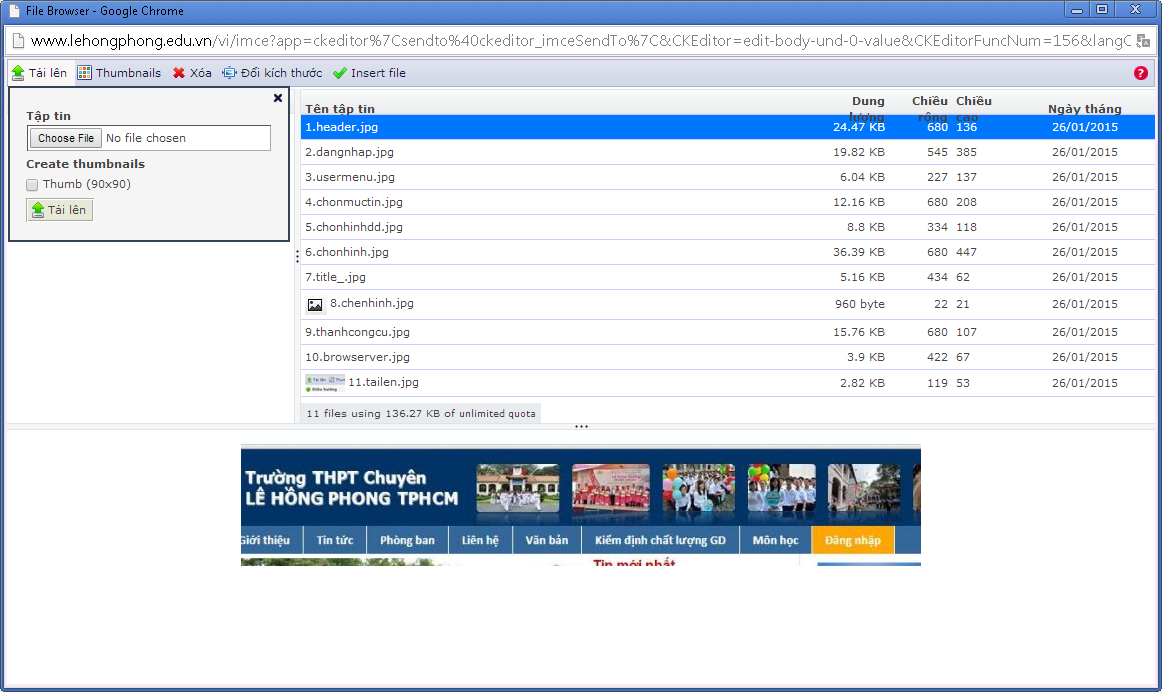 - Đóng cửa sổ.- Click nút Cancel để đóng hộp thoại Image Properties lại.b. Nhập nội dung bài viết.- Có thể copy và paste trực tiếp bài viết từ file Word.- Nếu trình duyệt báo lỗi security, không thể paste trực triếp được thì click vào nút [Paste from Word]  (nút thứ 5 ở dòng đầu tiên của thanh công cụ).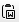 - Hộp thoại Paste from Word hiện ra.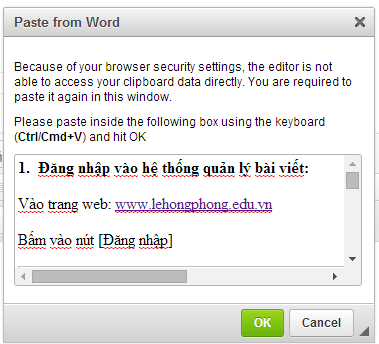 - Paste nội dung của bài viết vào, rồi bấm [OK].- Lúc này nội dung của bài viết sẽ được chèn vào phần Body.c. Chèn hình ảnh vào bài viết.- Nếu dán từ Word mà có hình ảnh thì các hình ảnh sẽ không hiển thi trên bài viết, các hình sẽ chỉ còn là các ô hình chữ nhật trắng, tốt nhất nên xóa các ô này đi.- Đặt 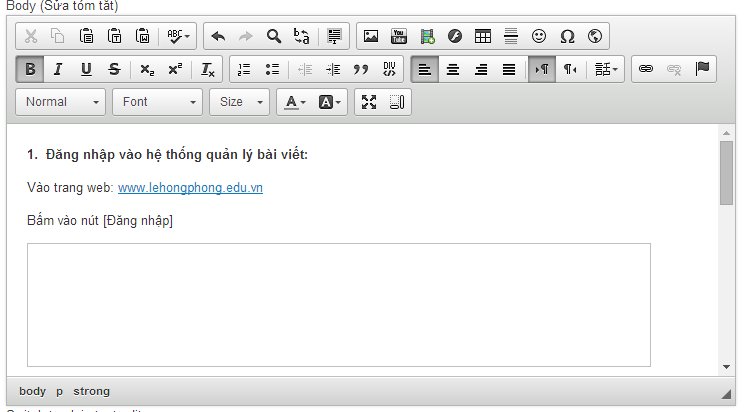 - Đặt con trỏ tại vị trí cần chèn hình.- Click nút Image , click Browse Server. - Chọn hình đã được upload sẵn từ trước.- - Click nút Insert File.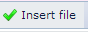 - Bấm OK.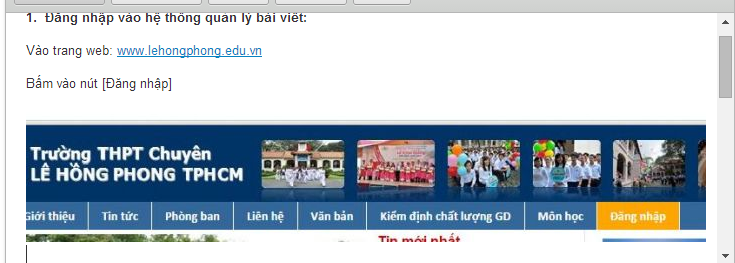 - Tuần tự thực hiện các thao tác trên cho các hình ảnh của bài viết.5. Upload tập tin đính kèm với bài viết.- Click nút Choose File để chọn tập tin cần upload, các định dạng cho phép upload lên sever là doc docx xls xlsx ppt pptx pdf rar zip.- Click nút [Tải lên]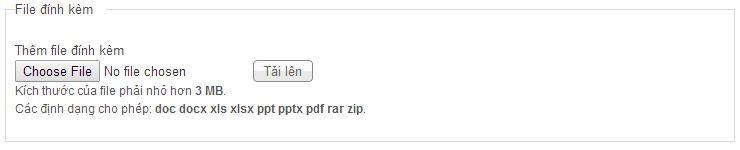 6. Hoàn tất thao tác gởi bài viết.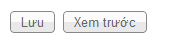 - Click nút [Xem trước] để xem trước nội dung của bài viết.- Click nút [Lưu] để lưu bài viết và hoàn tất việc gởi bài.- Bài viết vừa gởi sẽ nằm trong danh sách chờ duyệt, sau khi được duyệt bài viết sẽ xuất hiện ở trang chủ hoặc trang của mục tin đã chọn.